О Т К Р Ы Т О Е    А К Ц И О Н Е Р Н О Е     О Б Щ Е С Т В О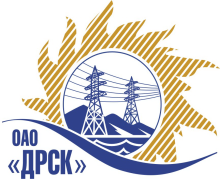 06.08.2013г.   							                    № 02-02-19/770Уведомление о внесении изменений в открытый запрос предложений на  право заключения Договора на выполнение работ с разбивкой на лоты:Лот 1 (закупка 1383) - Ремонт твердого покрытия базы "ВЭС"Лот 2 (закупка 1386) -  Капитальный ремонт административного здания Центрального РЭС.Настоящим извещением сообщаем о внесении изменений в извещение о проведении открытого запроса предложений от 23.07.2013г.  № 419/УР.1. Пункт 8 Извещения о проведении открытого запроса предложений следует читать: Срок окончания приема предложений 15:00 местного (благовещенского) времени (09:00 московского времени) 07 августа 2013 г. Организатор проведет процедуру публичного вскрытия конвертов с предложениями в 15:00 местного (благовещенского) времени (09:00 московского времени) 07 августа 2013 г.Председатель Закупочной комиссииОАО «ДРСК»	                                                                                                В.А. ЮхимукИсп. Чувашова О.В. тел.(416-2) 397-242okzt1@drsk.ruДАЛЬНЕВОСТОЧНАЯ РАСПРЕДЕЛИТЕЛЬНАЯ СЕТЕВАЯ КОМПАНИЯУл.Шевченко, 28,   г.Благовещенск,  675000,     РоссияТел: (4162) 397-359; Тел/факс (4162) 397-200, 397-436Телетайп    154147 «МАРС»;         E-mail: doc@drsk.ruОКПО 78900638,    ОГРН  1052800111308,   ИНН/КПП  2801108200/280150001